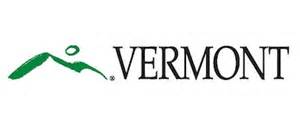 Telecommunications & Connectivity Advisory BoardMeeting MinutesMay 18th, 2017 Meeting10:30 am – DPS 112 State Street, GIGA Conference Room, Montpelier, VT Attendees:David Snedeker – Chair of the Board, Northeastern Vermont Development AssociationKen Jones- Vermont Agency of Commerce and Community DevelopmentTim Lueders-Dumont - State Treasurer designeeRobert T. White- AOTTheresa MembrinoHeidi SpearClay Purvis- Director of Telecommunications & Connectivity, Dept. of Public Service Sunni Eriksen, Corey Chase, Steph Magnan- Telecommunications & Connectivity Staff, DPSActive Member of Public: Steven Whitaker***Minutes Subject to Approval***Item Item DescriptionAction By1.0Call to Order at 10:37 amChair Snedeker2.0Review of meeting minutes from 10/11/2016Committee2.1Motion: Oct. 11, 2016 meeting minutes will remain in draft form as many of those who participated are no longer part of the CAB.Chair Snedeker2.2Public Comment: Noted that the 11/2015 minutes were unapproved due to change in board members.Stephen Whitaker3.0 DPS Business: Introduction of DPS staff.Desire to have regularly scheduled CAB meetings. TCAB discussed benefits of regular meetings.  TCAB decided to meet quarterly, with special meetings as needed. Connectivity Division Report: report and action plan re: the rollout of broadband internet. Ten Year Telecom Plan: Advise on the TYTP, overview of process and what has been done to date. Info on inter-agency collaboration with AG, ACCD, Dept of Health, and Dept of Labor (H. 347).Review of USF funding and Connectivity funding in the fiscal year.Review Connectivity Division Public Engagement efforts. ClayClay Purvis4.0 Motion to move to Executive Session for the purpose of discussing Connectivity Initiative grant proposals.TCAB- Chair Snedeker4.1Motion was seconded and the Committee unanimously voted in favor of entering executive session.Seconded by Ken Jones4.2Committee moved into Executive SessionCommittee5.0Committee moved to end the Executive SessionChair Snedeker6.0Call for voteChair Snedeker6.1Move to vote on grants individuallyChair Snedeker6.2Motion to approveTCAB6.3 Vote on FairPoint: Reading/WoodstockMotion to vote: Heidi SpearSecond: TLDIn Favor: 4Oppose: 0Abstain: 16.4Vote on FairPoint: WhitinghamMotion to vote: Ken JonesSecond: Theresa MembrinoIn Favor: 5Oppose: 0Abstain: 16.5Vote on ECFiber:  RoyaltonMotion to vote: Theresa MembrinoSecond: Heidi SpearIn Favor: 5Oppose: 0Abstain: 06.6Vote on ECFiber: Stockbridge Motion to vote: Heidi SpearSecond: Theresa MembrinoIn Favor: 3Oppose: 0Abstain: 06.7Vote on Comcast: CavendishMotion to table vote: Heidi SpearSecond: TLDIn Favor: 5Oppose: 0Abstain: 06.8Vote on ECFiber: RandolphMotion to vote: TLDSecond: Theresa MembrinoIn Favor: 5Oppose: 0Abstain: 06.9Special Meeting: The TCAB will call a special meeting to further discuss Comcast’s proposal. TCAB7.0Board recommendations: The TCAB recommends approval of five projects. TCAB would like further discussion of concerns re: the cost of Comcast’s Cavendish project proposal. Chair Snedeker8.0Public Comments:Upset that past recommendations were not noted on the agendaCommenter feels that the criteria on which TCAB will evaluate proposals should be open to public and not part of Exec. SessionCommenter feels that transparency is limited re: grants. Feels there should be a way to test service availability.TYTP: Commenter feels 2014 plan lacked objectives and was rushed. Commenter feels FirstNet, VIT, 911, and cell coverage should be included in TYTP.  Commenter feels a new propagation study is needed. Steven Whitaker9.0 TCAB Response to Public CommentsThe TCAB requested that the Commenter provide his suggestions in writing. Discussion that in future TCAB meetings, public comment will be limited to 3-5 minutes. 10.0Motion to End MeetingChair Snedeker11.0Discussion of future of CABClay Purvis indicated CAB can meet as often as they’d like, and DPS can provide information/data as needed. CommitteeClay Purvis12.0Meeting Closed at 12:22 pmChair Snedeker